First Name of Application CV No 1660464Whatsapp Mobile: +971504753686 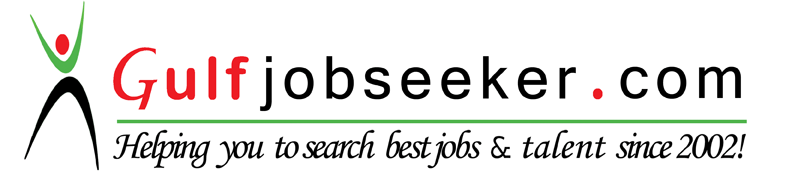 To get contact details of this candidate Purchase our CV Database Access on this link.http://www.gulfjobseeker.com/employer/services/buycvdatabase.php CAREER OBJECTIVE:To be able to work for a position that will utilize my skills and knowledge. Acquire my personal/career advancement and contribute for the corporate growth through constant learning and research. WORK EXPERIENCE:August 24,2015 – Present                      RECEPTIONIST – ROYAL AVENUE PROPERTY MANAGEMENTWelcomes visitors /clientsAnswers telephone calls and provide information to the callerTake and relay messagesSchedule apointmentsJuly 10, 2013 to Present        	BARISTA/CASHIER – SSP EMIRATESResponsible for providing courteous and efficient food and beverage service To the guest.To attend and respond to guest’s need promptly and professionally.Provides good customer service.Prepare or serve hot or cold beverages such as coffees, blended coffees or teas.Describe menu items to customers or suggest products that might appeal to the guest.May 9, 2010 – April 30, 2013                  TEACHER ASSISTANT – AL RABAA SCHOOL     	Tutor and assist children in order to help them   master’s assignments and reinforce learning concepts presented by teachers.Provide extra assistance to students with special needs, such as, non-English students or those with physical and mental disabilities. Take class attendance and maintain attendance record.Assist in bus loading and unloading.May 2008 – October 2009        	FIELD INTERVIEWER – PHILIPPINE SURVEY AND RESEARCH CENTER – RESEARCH INTERNATIONALAsk questions in accordance with instructions to obtain various specified information such as person’s name address, age and state of residency.Assist individuals in filling out applications or questionnaires.Conduct research to gather information about survey topics.Encourage compliance of respondents and answer respondent’s queries and other related issues.January 2005 – January 2007          	SALES LADY – METRO TOWN MALL	Department Store (Ladies Section)Assist customers in shopping ladies wear.Answer queries of shoppers.Provides good customer service.Participate in the monthly inventory of the stocks.Coordinate with supervisors in evaluating daily production sale.June 2004 – November 2004	           PRODUCTION WORKER - INTERNATIONAL WIRING SYSTEM     Performing the assemblage and manufacturing process of a product. EDUCATIONAL ATTAINMENT:TERTIARY			TARLAC STATE UNIVERSITY			ab SOCIAL SCIENCESECONDARY		      ESTIPONA NATIONAL HIGH SCHOOL                                                                (1994 – 1998)Primary                                                   ESTIPONA ELEM. SCHOOLQUALIFICATION & CAPABILITIES:Can speak and write English	    Computer literate    Honest and Trustworthy    Can work with minimal supervision    Easily adoptable to a continuous work of atmospherePERSONAL BACKGROUND:Birthdate	:	March 21, 1981Sex			:	femaleCivil Status	:	SingleCitizenship	:	Filipino